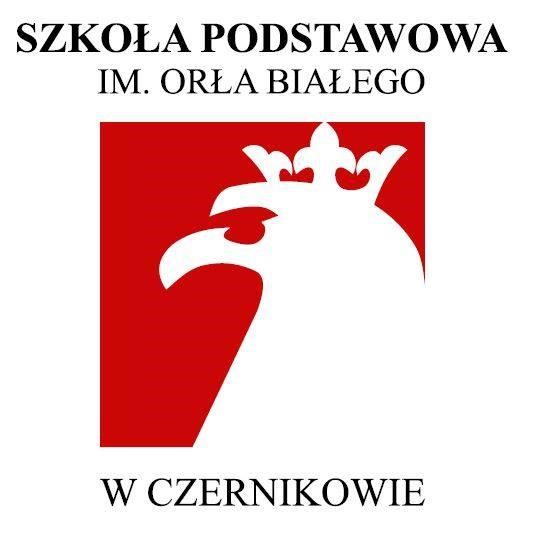 PLAN PRACY SZKOŁY PODSTAWOWEJ IM. ORŁA BIAŁEGO   W CZERNIKOWIE NA ROK SZKOLNY 2023/2024Zatwierdzony do realizacji Uchwałą Nr 19/2023/2024 Rady Pedagogicznej Szkoły Podstawowej im. Orła Białego              w Czernikowie z dnia  31 sierpnia 2023 r. Spis treści zawartych w planie Plan pracy w głównych obszarach działalności szkoły Kalendarium szkolne Harmonogram wycieczek Harmonogram konkursów Harmonogram posiedzeń rady pedagogicznej PLAN PRACY W GŁÓWNYCH OBSZARACH DZIAŁALNOŚCI SZKOŁY Zarządzanie i organizacja Nauczanie Wychowanie Zadania opiekuńcze Wspieranie rodziców  Innowacje pedagogiczne wdrażane w roku szkolnym 2023/2024 Programy i akcje wdrażane w roku szkolnym 2023/2024  KALENDARIUM SZKOŁY  Dni ustawowo wolne od pracy: 30, 31 października 2023 r. 29,30 kwietnia 2024 r. 2 maja 2024 r. – odpracowany w dniu 23.09.2023 r. – Wyścigi Rowerowe31 maja 2024 r. - piątek po Bożym Ciele14-16.05.2024 r. - Egzamin Ósmoklasisty Przerwy w funkcjonowaniu oddziału przedszkolnego 01.08.2023 r. – 31.08.2023 r. PLAN WYCIECZEK SZKOLNYCH  HARMONOGRAM KONKURSÓW/IMREZ HARMONOGRAM POSIEDZEŃ RADY PEDAGOGICZNEJ Zatwierdzony: 31.08.2023 r.Zadania Osoba odpowiedzialna Termin realizacji Przydział obowiązków służbowych wszystkim pracownikom dyrektor szkoły do końca sierpnia Opracowanie rocznego planu pracy szkoły P. Beata Mikołajczyk P. Edyta Marchewado 7 wrześniaOpracowanie/modyfikacja programu wychowawczo- profilaktycznego P. Jolanta Barylska P. Joanna Śliwińska do 7 września Opracowanie planu nadzoru pedagogicznego dyrektor szkoły wrzesień Sprawowanie nadzoru pedagogicznego dyrektor szkoły wrzesień – czerwiec Awans zawodowy nauczycieli dyrektor szkoły, opiekunowie staży wrzesień – czerwiec Poprawa warunków działalności szkoły. Zakup pomocy dydaktycznych wg zapotrzebowania nauczycieli dyrektor szkoły w miarę możliwości finansowych Promocja szkoły w środowisku lokalnym, w lokalnych mediach, na stronie szkoły, w mediach społecznościowych (Facebook) zespół ds. promocji szkoły wrzesień – czerwiec Przegląd szkoły pod względem bezpieczeństwa dyrektor szkoły wrzesień Zadania Osoba odpowiedzialna Termin realizacji Realizacja podstawy programowej. Podniesienie poziomu nauczania i utrzymanie wyników egzaminów zewnętrznych wszyscy nauczyciele wrzesień – czerwiec Analiza wyników: sprawdzianu przeprowadzonego w klasie ósmej sprawdzianu kompetencji trzecioklasisty oraz opracowanie wnioskówdyrektor p. Agnieszka Tomczyk p. Jolanta Barylska wrzesień Realizacja wniosków wynikających z analizy wyników  sprawdzianu przeprowadzonego w klasie ósmej sprawdzianu kompetencji trzecioklasisty wszyscy nauczyciele wrzesień-czerwiec Powołanie i organizacja pracy zespołów przedmiotowych dyrektor, przewodniczący zespołów wrzesień-czerwiec Zadania Osoba odpowiedzialna Termin realizacji Współpraca z pedagogiem, logopedą poradnią psychologiczno-pedagogiczną i rodzicami w celu rozpoznania indywidualnych potrzeb i możliwości uczniów wychowawcy klas pedagog szkolny logopeda wrzesień-czerwiec Odkrywanie i rozwijanie zainteresowań i uzdolnień uczniów przez indywidualizowanie stawianych im zadań oraz przygotowanie do udziału w konkursach wewnątrzszkolnych i pozaszkolnych wszyscy nauczyciele wrzesień-czerwiec Wewnątrzszkolne badania wyników nauczania wstępne, końcoworoczne dyrektor, nauczyciele wrzesień – maj Analiza wyników wewnątrzszkolnych badań wyników nauczania. Wnioski do działań dydaktycznych (weryfikowanie metod i form organizacyjnych) wszyscy nauczyciele wrzesień, maj Analiza wyników nauczania wszyscy nauczyciele luty, czerwiec Obserwacje zajęćdyrektor według harmonogramu Wychowanie do wartości przez kształtowanie postaw obywatelskich i patriotycznych uczniów. wszyscy nauczyciele cały rok Kontrola dokumentacji oraz właściwego i systematycznego oceniania uczniów przez nauczycieli: kontrola rytmiczności i różnorodności oceniania kontrola zgodności zasad wewnątrzszkolnego oceniania uczniów z przepisami prawa, w tym oceniania uczniów o specjalnych potrzebach edukacyjnych. dyrektor wrzesień-czerwiec Kształcenie u uczniów poczucia odpowiedzialności za uzyskane oceny wszyscy nauczyciele cały rok Zadania Osoba odpowiedzialna Termin realizacji Realizowanie programu wychowawczego-profilaktycznego szkoły wszyscy nauczyciele wrzesień-czerwiec Diagnozowanie i monitorowanie zachowań uczniów wszyscy nauczyciele wrzesień-czerwiec Organizowanie uroczystości i imprez kulturalnych, artystycznych oraz wycieczekwszyscy nauczyciele wrzesień-czerwiec Współpraca wychowawców z rodzicami dzieci, z pedagogiem szkolnym, poradniami psychologiczno-pedagogicznymi wychowawcy klas wrzesień-czerwiec Doskonalenie pracy samorządu uczniowskiego opiekun samorządu wrzesień-czerwiec Wychowanie ekologiczne Wychowanie ekologiczne Wychowanie ekologiczne Udział w akcji „Sprzątanie świata” Samorząd Uczniowski oraz Szkolne Koło Wolontariatuwrzesień Zorganizowanie imprezy ogólnoszkolnej „Święto Ziemi” nauczyciel geografii kwiecień Zbiórka zużytych baterii Samorząd Uczniowski oraz Szkolne Koło Wolontariatuwrzesień-czerwiec Zbiórka makulatury, puszek aluminiowych i plastikowych nakrętek Samorząd Uczniowski oraz Szkolne Koło Wolontariatuwrzesień-czerwiec Wychowanie patriotyczne Wychowanie patriotyczne Wychowanie patriotyczne Kształtowanie tożsamości patriotycznej, regionalnej  i funkcjonowanie w środowisku lokalnym nauczyciele wrzesień-czerwiec Uroczyste obchody świąt państwowych zgodnie z kalendarzem uroczystości szkolnych zgodnie z kalendarzem uroczystości szkolnych Poznawanie skarbów kultury narodowej wpisanej na listę UNESCO na godzinach z wychowawcą klasy wychowawcy wrzesień-czerwiec Wychowanie prozdrowotne Wychowanie prozdrowotne Wychowanie prozdrowotne Akcentowanie przestrzegania w grupie podstawowych zasad współżycia poprzez uczenie współpracy, negocjacji, sposobów rozwiązywania konfliktów wychowawcy pedagog szkolny pedagog specjalnywrzesień-czerwiec Wychowanie komunikacyjne Wychowanie komunikacyjne Wychowanie komunikacyjne Światowy Dzień Pamięci o Ofiarach Wypadków Drogowych – akcja „Bądź bezpieczny na drodze”. - spotkanie z policjantem. pedagog szkolny pedagog specjalnylistopad Zadania Osoba odpowiedzialna Termin realizacji Organizowanie pomocy psychologiczno-pedagogicznej  wychowawcy klas zespół ds. pomocy psych-pedwrzesień-czerwiec Zapewnienie pomocy psychologiczno-pedagogicznej dzieciom/uczniom wychowawcy klas  zespół ds. pomocy psych-ped wrzesień-czerwiec Organizowanie opieki wychowawczej uczniom znajdującym się w trudnej sytuacji życiowej dyrektor wychowawcy klas zespół ds. pomocy psych-ped wrzesień-czerwiec Objęcie opieką świetlicy wszystkich dzieci potrzebujących takiej opieki. Zwrócenie uwagi na przestrzeganie wymogów sanitarnych wynikających z pandemii wychowawcy klas, opiekun świetlicy wrzesień-czerwiec Zadania Osoba odpowiedzialna Termin realizacji Przeprowadzenie prelekcji i pogadanek nt.:  obowiązki rodziców związane z dowożeniem i odbieraniem dzieci z zajęć szkolnych. sposoby i metody wspierania uczniów  w sprostaniu wymogom szkolnym dyrektor wychowawcy zgodnie z terminarzem zebrańrodzicielskich Budowanie pozytywnych relacji między nauczycielami, uczniami i rodzicami.Dostrzeganie i bieżące rozwiązywanie problemów na płaszczyźnie uczeń – rodzic – nauczyciel.dyrektor wszyscy nauczyciele  wrzesień-czerwiec Lp. Nazwa Termin Osoba/y odpowiedzialna Uwagi 1.Zajęcia rozwijające zainteresowania i uzdolnienia z matematyki dla klasy IV w formie innowacji „SZACH-MATematyka”. cały rok p. Agnieszka Tomczyk - 2.Zajęcia rozwijające zainteresowania i uzdolnienia z matematyki dla klasy VII w formie innowacji „Logicznie-matematycznie”.cały rokp. Agnieszka Tomczyk-3.Ogólnopolski Projekt Edukacyjny dla przedszkoli „Angielski jest Fun-tastyczny” .wrzesień-majp. Katarzyna Dębska-4.Innowacja dla klasy VIII „Reading is magic” z wydawnictwa Person.październik-majp. Katarzyna Dębska5.Innowacja dla klasy III „Poznaję kraje i ich zwyczaje”cały rokp. Milena Wojtczak-Lp. Nazwa Termin Osoba/y odpowiedzialna Uwagi 1. Ogólnopolski program „Akademia Bezpiecznego Puchatka”cały rokp. Joanna Śliwińska  -  2.„Nie pal przy mnie proszę” cały rokp. Jolanta Barylska-3. „Spójrz inaczej” – program profilaktyczno – wychowawczycały rokp. Joanna Śliwińska  p. Jolanta Barylska -4.„Przyjaciele Zippiego”cały rokp. Joanna Śliwińska-5. „Apteczka pomocy emocjonalnej”cały rokp. Jolanta Barylska-6. Projekt ekologiczny „Zielonym do góry”cały rokp. Beata Dębskap. Ewa Topińska-7. Program antynikotynowy „Bieg po zdrowie”cały rokp. Ewa Garus- Termin Uroczystość, wydarzenie, impreza  Odpowiedzialny  4 września 2023 r. Rozpoczęcie roku szkolnego dyrektor wrzesień 2023 r.Ogólnoszkolne zebranie rodziców dyrektor   wrzesień 2023 r. Zebrania wychowawców z rodzicami: Zapoznanie rodziców z wymaganiami oraz zasadami oceniania podczas pierwszego zebrania, we wrześniu - /potwierdzenie –podpis rodzica na liście obecności/. Zebranie informacji, którzy uczniowie sami wracają do domu, którzy pozostają w świetlicy, kto jest upoważniony do odbierania dziecka po zakończonych lekcjach lub ze świetlicy. Zapoznanie się z dokumentami obowiązującymi w szkole lub zmianami dokonanymi w tych dokumentach: Statut, Regulamin Ocenienia, Regulamin zwolnień z wf-u, Program Wychowawczo-Profilaktyczny, Regulamin Rady Pedagogicznej, Procedury udzielania Pomocy Psychologiczno-Pedagogicznej w szkole, Regulamin dyżurów n-li. Zebranie deklaracji rodziców uczniów  kl. I, nowych uczniów kl. II-VIII i dzieci dotyczące udziału w lekcjach religii oraz ewentualnej rezygnacji z lekcji wdż. Zebranie od rodziców uczniów biorących udział w zajęciach z zakresu ppp (pomocy psychologiczno-pedagogicznej – zajęcia wyrównawcze, specjalistyczne) lub dodatkowych organizowanych przez szkołę pisemnej zgody na udział w tych zajęciach. Wybory rad klasowych rodziców  Zebranie sprawozdawczo – wyborcze Rady Rodziców  wychowawcy klas wrzesień 2023 r.Dni Samorządności – kampania wyborcza oraz wybory samorządu szkolnego na nowy rok szkolnySamorząd Uczniowskiwrzesień 2023 r.Ogólnopolski Dzień Głośnego Czytaniap. Milena Wojtczak wrzesień 2023 r.Ogólnopolski Dzień Bibliotekarzy i Bibliotekp. Milena Wojtczak   29 września 2023 r. Dzień Chłopaka Samorząd Uczniowski wychowawcy klas   29 września 2023 r. Dzień Chłopaka w Oddziale Przedszkolnym p. Edyta Szkobelp. Jadwiga Kołodziejska październik 2023 r. Szkolne obchody Światowego Dnia Tabliczki Mnożenia p. Agnieszka Tomczyk 13 października 2023 r. Uroczystości związane z Dniem Edukacji Narodowej p. Edyta Marchewap. Jolanta Barylska p. Izabela Wiśniewska listopad Pasowanie na przedszkolaka p. Edyta Szkobelp. Jadwiga Kołodziejska10 listopada 2023 r. Szkolne obchody Narodowego Święta Niepodległości p. Ewa Garus p. Beata Dębska listopad 2023 r. Szkolne obchody Światowego Dnia Pamięci i Ofiarach Wypadków Drogowych p. Joanna Śliwińska p. Jolanta Barylska listopad 2023 r. Klasowe zebrania z rodzicami wychowawcy klas listopad 2023 r. Dzień Pluszowego Misia Samorząd Uczniowski listopad 2023 r.Dzień Pluszowego Misia w Oddziale Przedszkolnymp. Edyta Szkobelp. Jadwiga Kołodziejskalistopad 2023 r.Udział w przeglądzie teatrzyków językowych.p. Katarzyna Dębska30 listopada 2023 r. Dzień wróżb andrzejkowych  Samorząd Uczniowski30 listopada 2023 r.Dzień wróżb andrzejkowych  w Oddziale Przedszkolnymp. Edyta Szkobelp. Jadwiga Kołodziejska6 grudnia 2023 r. Mikołajki szkolne wychowawcy klas 22 grudnia 2023 r. Jasełka p. Beata Mikołajczyk 23 grudnia 2022 r. – 31 grudnia 2022 r. Zimowa przerwa świąteczna 28 stycznia 2024 r. Finał WOŚP - Bal karnawałowy Samorząd Uczniowskiwychowawcy klas Rada Rodziców styczeń 2024 r.Bal karnawałowy w Oddziale Przedszkolnymp. Edyta Szkobelp. Jadwiga Kołodziejska19 stycznia 2024 r. Dzień Babci i Dziadka p. Ewelina Kucharska p. Natalia Pałczyńskap. Jolanta Barylska p. Izabela Wiśniewska19 stycznia 2024 r.Dzień Babci i Dziadka w Oddziale Przedszkolnymp. Edyta Szkobelp. Jadwiga Kołodziejska Termin Uroczystość, wydarzenie, impreza  Odpowiedzialny  styczeń 2024 r. Klasowe zebrania z rodzicami wychowawcy klas 29 stycznia – 11 lutego2024 r. Ferie zimowe luty 2024 r. Tydzień Języków Obcych p. Katarzyna Dębska p. Wioletta Czarnecka  8 marzec 2024 r. Dzień Kobiet Samorząd Uczniowski Wychowawcy klas8 marzec 2024 r. Dzień Kobiet w Oddziale Przedszkolnymp. Edyta Szkobelp. Jadwiga Kołodziejskamarzec 2024 r. Dzień Otwarty Szkoły i Przedszkola p. Edyta Szkobelp. Jadwiga Kołodziejskamarzec 2024 r. Klasowe zebrania z rodzicami wychowawcy klas 21 marca 2024 r. Pierwszy Dzień Wiosny Samorząd Uczniowski21 marca 2024 r.Pierwszy Dzień Wiosny w Oddziale Przedszkolnymp. Edyta Szkobelp. Jadwiga Kołodziejskamarzec 2024 r.Szkolny Turniej Szachowy p. Agnieszka Tomczykmarzec 2024 r. Rekolekcje   p. Beata Mikołajczyk 28 marca 2024 r.  – 2  kwietnia 2024 r. Wiosenna przerwa świąteczna 22 kwietnia 2024 r. Dzień Ziemi Samorząd Uczniowski kwiecień 2024 r.Tydzień Biblijnyp. Beata Mikołajczyk30 kwietnia 2024 r. Szkolne obchody świąt państwowych  p. Beata Dębska p. Ewa Topińska1 maja 2024 r. Święto Pracy 3 maja 2024 r. Święto Konstytucji 3 Maja  maj 2024 r. Klasowe zebrania z rodzicami wychowawcy klas maj / czerwiec 2024 r.Dzień Rodziny p. Jolanta Barylskap. Milena Wojtczak p. Edyta Szkobelp. Jadwiga Kołodziejska3 czerwca 2024 r. Szkolny Dzień Dziecka Samorząd Uczniowski Wychowawcy klasWychowawcy OP 30 maja 2024 r. Boże Ciało         czerwiec 2024 r. Nowalijki w Piątku p. Ewelina Kucharskaczerwiec 2024 r. Dodatkowe dni wolne od zajęć dydaktyczno -wychowawczych Posiedzenie klasyfikacyjno-promocyjne rady pedagogicznej dyrektor 21 czerwca 2024 r. Uroczyste zakończenie roku szkolnego 2023/2024 p. Agnieszka TomczykLp. Klasa Kierownik wycieczki Miejsce, cel wycieczki Termin wycieczki 1. „0” – IVlub I - Vp. Milena Wojtczak Wycieczka do drukarnilistopadNazwa konkursu/imprezy Osoby odpowiedzialne za organizację/udział Termin konkursu/imprezy sportowej Termin konkursu/imprezy sportowej Nazwa konkursu/imprezy Osoby odpowiedzialne za organizację/udział Etap szkolny Etap gminny/rejonowy Wyścigi rowerowe „Jedziemy śladami M. Nowickiego” – Witów 2023p. Ewa Topińska - wrzesień 2023 r. Bieg Papieskip. Ewa Topińska-październik 2023 r.Konkurs na „Najpiękniejszą ozdobę z dyni”p. Edyta Szkobelpaździernik 2023 r.-Wojewódzki Konkurs Przedmiotowy z Języka Polskiego/ Kuratorium w Łodzip. Ewa Garus Zgodnie z harmonogramem Zgodnie z harmonogramem Wojewódzki Konkurs Przedmiotowy                     z Chemii/ Kuratorium w Łodzip. Bogumiła Jasińska Zgodnie z harmonogramem Zgodnie z harmonogramem Wojewódzki Konkurs Przedmiotowy z Fizyki / Kuratorium w Łodzip. Filip Bartosiak Zgodnie z harmonogramem Zgodnie z harmonogramem Wojewódzki Konkurs Przedmiotowy z Biologii / Kuratorium w Łodzip. Ewelina Kucharska Zgodnie z harmonogramem Zgodnie z harmonogramem Wojewódzki Konkurs Przedmiotowy z Matematyki / Kuratorium w Łodzip. Agnieszka Tomczyk Zgodnie z harmonogramem Zgodnie z harmonogramem Klasowe Mistrzostwa w TabliczceMnożenia klasy IV – VIIIp. Agnieszka Tomczykpaździernik 2023 r.-Ogólnopolski Konkurs Polonistyczny –„Z poprawną polszczyzną na co dzień”p. Ewa Garuspaździernik 2023 r.luty 2024 r. maj 2024 r.  Ogólnopolski Konkurs Polonistyczny –„Z ortografią na co dzień”p. Ewa Garuspaździernik 2023 r.luty 2024 r. maj 2024 r.Konkurs plastyczny „Mój ulubiony bohater literacki”p. Milena Wojtczaklistopad 2023 r.-Konkurs fotograficzny „Przyłapani na czytaniu”p. Milena Wojtczaklistopad 2023 r.-Konkurs na najpiękniejszą ozdobę świątecznąp. Milena Wojtczak grudzień 2023 r. marzec 2024 r. - Szkolny Konkurs na kartkę świątecznąp. Ewelina Kucharska grudzień 2023 r. marzec 2024 r.  -Konkurs fotograficzny „Zima w obiektywie”p. Edyta Szkobelstyczeń 2024 r.-Szkolny Konkurs plastyczny „Walentynkowe serce”p. Paulina Roguzińskaluty 2024 r.- Gminny konkurs recytatorski  „Jak pięknie być człowiekiem”p. Ewa Garus luty 2024 r. marzec 2024 r. Szkolny Konkurs plastyczny „Zakładka do książki”p. Milena Wojtczakmarzec 2024 r.-Turniej wiedzy pożarniczej „Młodzieżzapobiega pożarom”p. Filip  Bartosiakmarzec 2024 r. kwiecień 2024 r. Międzyszkolny konkurs ortograficznydla uczniów klas IIIp. Joanna Śliwińskakwiecień 2024 r. maj 2024 r. Konkurs fotograficzny „Wiosna oczami dziecka”p. Edyta Szkobelkwiecień 2024 r.-Konkurs plastyczny „Suknia dla Pani Wiosny”p. Edyta Szkobelkwiecień/maj 2024 r.  -Oszczędzamy w SKO - konkurs nanajsystematyczniej wpłacającą osobęp. Joanna Śliwińska cały rok - Międzyszkolny konkurs ortograficzny  dla klas IV-VIIIp. Ewa Garusmaj 2024 r.czerwiec 2024 r.Termin Tematyka/cel sierpień Organizacyjne – przygotowanie pracy szkoły w roku szkolnym 2023/2024 Wrzesień Prezentacja planu nadzoru pedagogicznego dyrektora szkoły na rok szkolny 2023/2024 Wrzesień Analiza wyników sprawdzianu w klasie szóstej i sprawdzianu kompetencji trzecioklasisty Wnioski wynikające z analiz wyników sprawdzianu w klasie szóstej i sprawdzianu kompetencji trzecioklasisty Październik Bezpieczeństwo w szkole – podstawa prawna, zasady, procedury. Październik Zatwierdzenie projektu planu finansowego szkoły na rok 2024 Październik Zatwierdzenie projektu planu WDN na rok 2024 Październik Szkoleniowe – zgodnie z planem nadzoru pedagogicznego Listopad Szkoleniowe – zgodnie z planem nadzoru pedagogicznego Grudzień Szkoleniowe – zgodnie z planem nadzoru pedagogicznego Styczeń Klasyfikacyjne – klasyfikacja śródroczna Styczeń Szkoleniowe – zgodnie z planem nadzoru pedagogicznego Podsumowanie pracy szkoły w I okresie roku szkolnego Termin Tematyka/cel Luty Szkoleniowe – zgodnie z planem nadzoru pedagogicznego Kwiecień Szkoleniowe – zgodnie z planem nadzoru pedagogicznego Maj Szkoleniowe – zgodnie z planem nadzoru pedagogicznego Maj Prezentacja wyników ewaluacji wewnętrznej Czerwiec Klasyfikacyjne – klasyfikacja roczna Sierpień Podsumowanie pracy szkoły w roku szkolnym 2023/2024Sierpień Organizacyjne – przygotowanie pracy szkoły w roku szkolnym 2024/2025 